附件一：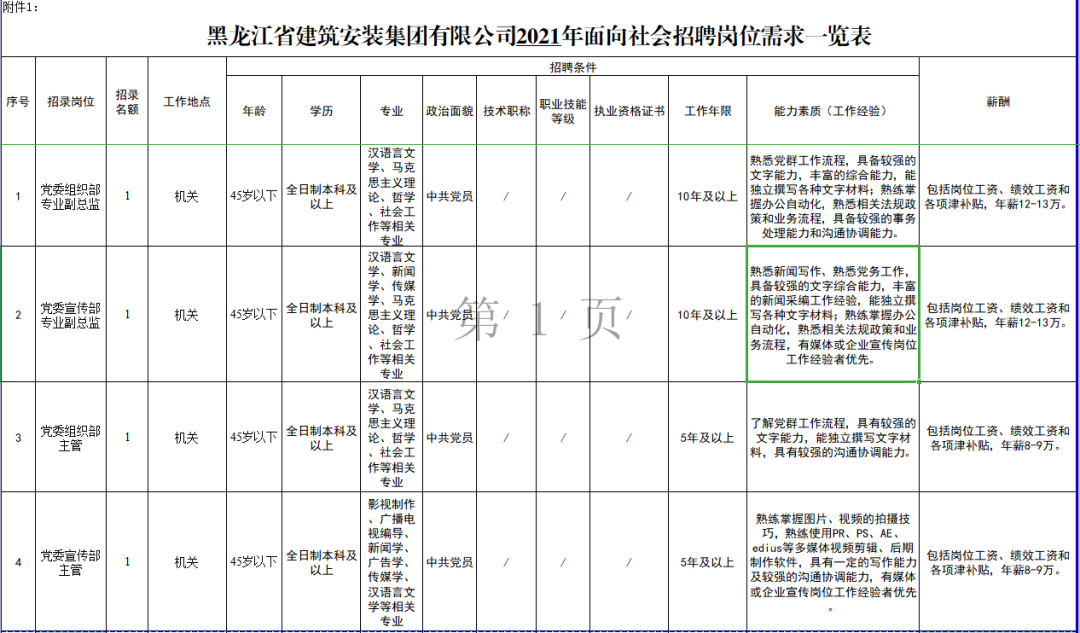 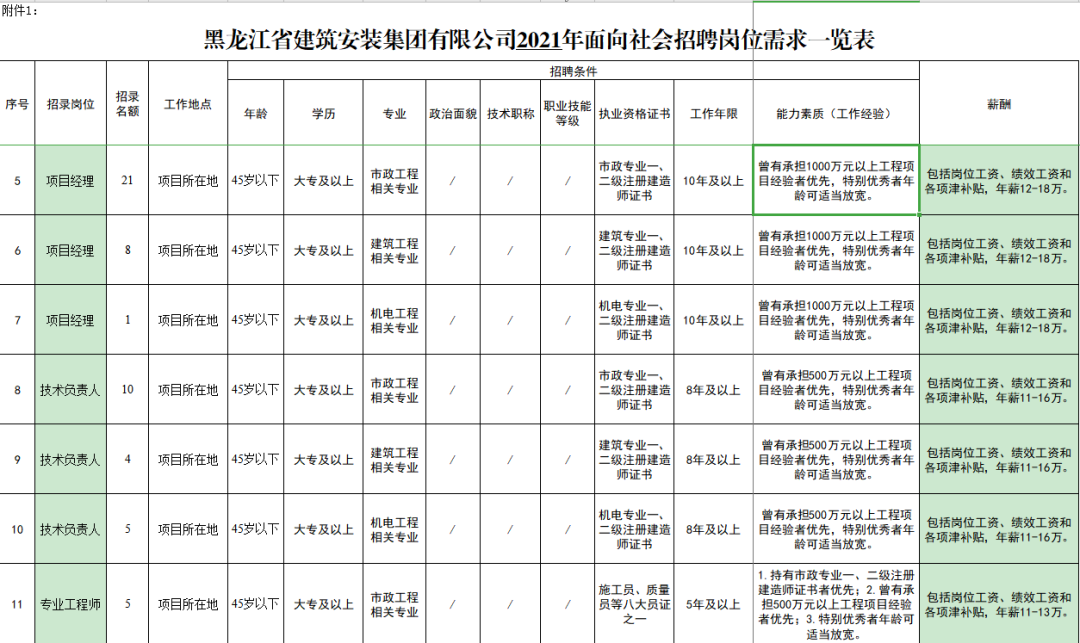 附件二：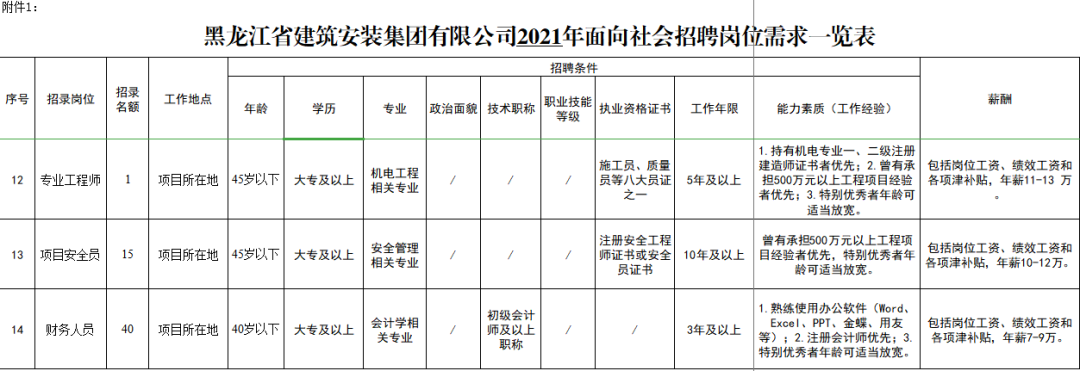 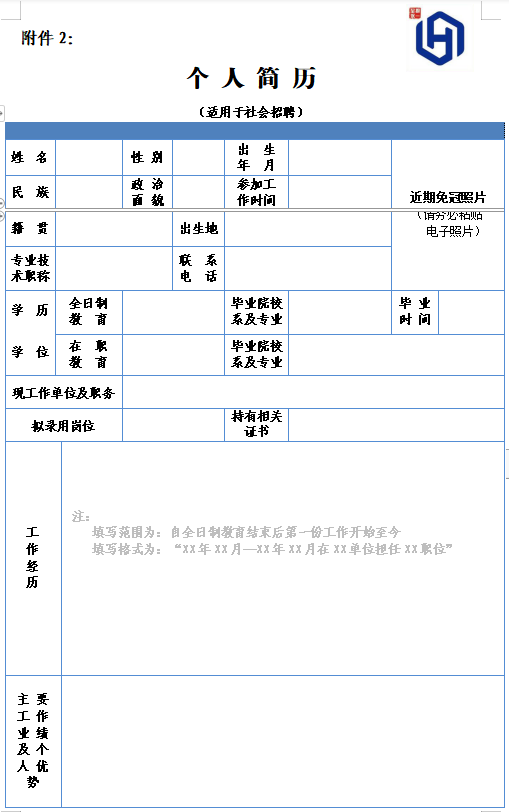 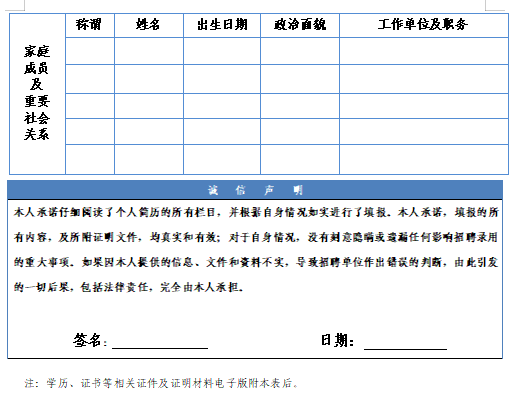 